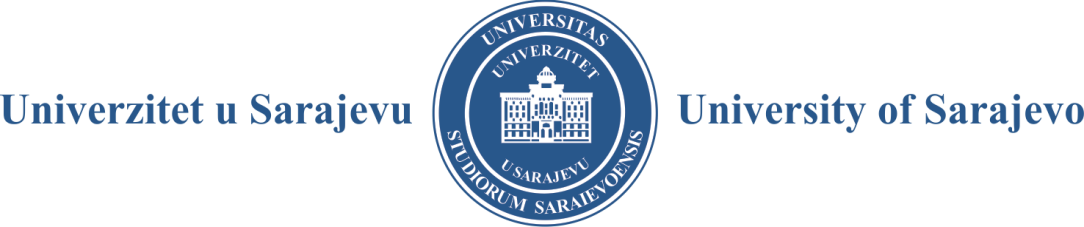 - SENAT -Broj: 01-14-1/19Sarajevo, 27. 05. 2019. godineZ A P I S N I K SA 31. REDOVNE SJEDNICE SENATAODRŽANE 27. 05. 2019. GODINEPrisutni članovi Senata: prof. dr. Rifat Škrijelj, rektor Univerziteta u Sarajevu, predsjedavajući, prof. Marina Finci, prof. Pjer Žalica (po ovlaštenju), prof. mr. Mevludin Zečević, prof. dr. Jasmina Selimović, prof. dr. Jasmin Velagić, prof. dr. Zuhdija Hasanović, prof. dr. Jasmin Ahić (po ovlaštenju), prof. dr. Šaćir Filandra, prof. dr. Haris Alić, doc. dr. Amel Kosovac (po ovlaštenju), doc. dr. Arzija Pašalić, prof. dr. Fahir Bečić, prof. dr. Muhamed Dželilović, prof. dr. Samir Dolarević, prof. dr. Darko Tomašević, prof. dr. Đerzija Begić-Hajdarević (po ovlaštenju), prof. dr. Senad Kazić, prof. dr. Fatih Destović, prof. dr. Muhamed Brka, prof. dr. Hajrija Sijerčić-Čolić, prof. dr. Mustafa Memić, prof. dr. Sadeta Šečić (po ovlaštenju), prof. dr. Mirza Dautbašić, prof. dr. Nihad Fejzić, prof. dr. Nezir Krčalo, prof. dr. Naris Pojskić, dr. sc. Adnan Kadrić, dr. sc. Amir Kliko, dr. sc. Sedad Bešlija, dr. sc. Alen Kalajdžija, prof. dr. Enra Suljić (po ovlaštenju) i dr. sc. Ismet Ovčina.Prisutni predstavnici studenata: Hamza Vahid El Din, Amar Aganović, Anes Kastrati, Amar Kolašinac, Benjamin Crljenković, Lamija Ugarak. Ostali prisutni: prof. dr. Tarik Zaimović, prof. dr. Dženana Husremović, prof. dr. Aida Hodžić, prof. dr. Aleksandra Nikolić i prof. dr. Maida Čohodar-Husić, prorektori, prof. dr. Melika Husić-Mehmedović, direktorica CIS-a, Rijana Jusufbegović, studentica-prorektorica, Kenan Filipović, dipl. iur., rukovodilac Službe za pravne i opće poslove, i Mirnes Ibrić, dipl. iur., predstavnik Službe za pravne i opće poslove.Odsutni članovi Senata: ovlašteni predstavnik Medicinskog fakulteta Univerziteta u Sarajevu, Ivan Perković i Eldar Kovačević.Sjednica je počela sa radom u 13:00 sati.Prof. dr. Rifat Škrijelj, rektor Univerziteta u Sarajevu, prije početka sjednice konstatirao je da Medicinski fakultet Univerziteta u Sarajevu na ovoj sjednici nema ovlaštenog predstavnika, te da će se u Zapisniku konstatirati odsustvo predstavnika Medicinskog fakulteta Univerziteta u Sarajevu.Utvrđeno je da od ukupno 41 člana Senata sjednici prisustvuje 38 članova Senata, od toga 6 članova sa ovlaštenjem koje se nalazi u dokumentaciji Senata.Prof. dr. Rifat Škrijelj predložio je da se pod tačkom 9. razmotri informacija o aktivnostima u Direkciji za izgradnju i održavanje Kampusa Univerziteta, a pod tačkom 10. informacija o rebalansu Budžeta Kantona Sarajevo i obračunu plaća na Univerzitetu u Sarajevu.Članovi Senata su uz 1 (jedan) glas „protiv“ usvojili dopunjeni dnevni red, kako slijedi:D N E V N I   R E DUsvajanje Zapisnika sa 30. redovne sjednice Senata Univerziteta u Sarajevu od 06. 05. 2019. godinea)  Izbori u akademska zvanjaProduženje roka za izbore u akademska zvanjaInformacija o realizaciji izbora u akademska i naučnoistraživačka zvanja po Konkursu 150+Raspisivanje konkursa za izbore u akademska i naučnoistraživačka zvanja Izvjestilac: prof. dr. Aida Hodžić, prorektorica za nastavu i studentska pitanjaNastavni planovi i programiIzvjestilac: prof. dr. Aida Hodžić, prorektorica za nastavu i studentska pitanjaa) Doktorati nauka/umjetnostib) Zahtjev za proširenje liste upisanih kandidata na treći ciklus studija (doktorski studij) na     Farmaceutskom fakultetu Univerziteta u Sarajevu u studijskoj 2018/2019. godinic) Raspisivanje konkursa za upis kandidata na treći ciklus studija (doktorski studij) u     studijskoj 2019/2020. godinid) Zahtjev Fakulteta političkih nauka Univerziteta u Sarajevu za davanje stava o     primjenjivosti Pravila trećeg ciklusa studija na Univerzitetu u SarajevuIzvjestilac: prof. dr. Dženana Husremović, prorektorica za naučnoistraživački/umjetničkoistraživački rad Međunarodna saradnjaIzvjestilac: prof. dr. Aleksandra Nikolić, prorektorica za međunarodnu saradnjuStudentska pitanjaIzvjestioci: prof. dr. Aida Hodžić, prorektorica za nastavu i studentska pitanja, i Hamza Vahid El Din, predsjednik Studentskog parlamenta a)  Prijedlog Pravilnika o dodjeli počasnog zvanja profesora emeritusa Univerziteta u SarajevuPrijedlog Pravilnika o dodjeli počasnog doktorata Univerziteta u SarajevuPrijedlog Poslovnika o radu vijeća grupacije nauka/umjetnosti Univerziteta u SarajevuIzvjestioci: prof. dr. Aida Hodžić, prorektorica za nastavu i studentska pitanja, i dr. sc. Suvad Konaković, generalni sekretar Zahtjev Fakulteta zdravstvenih studija Univerziteta u Sarajevu za dopunu Plana upisa studenata u prvu godinu drugog ciklusa studija u studijskoj 2019/2020. godiniIzvjestilac: prof. dr. Aida Hodžić, prorektorica za nastavu i studentska pitanjaInformacija o aktivnostima u Direkciji za izgradnju i održavanje Kampusa UniverzitetaRebalans Budžeta Kantona Sarajevo i obračun plaća na Univerzitetu u SarajevuInformacijeInformacija u vezi sa organizacijom konferencije „Raznolikost i demokratsko upravljanje: Naslijeđe prošlosti, sadašnji izazovi i buduća usmjerenja?“Revidirani tekst prijedloga izmjene Zakona o visokom obrazovanju Kantona SarajevoOdluke i zaključci sa 15. redovne sjednice Upravnog odbora od 26. 04. 2019. godineT O K   S J E D N I C EAd-1.	Uz 1 (jedan) „suzdržan“ glas usvojen je Zapisnik sa 30. redovne sjednice Senata Univerziteta u Sarajevu od 06. 05. 2019. godine.Ad-2.U skladu sa Zakonom o visokom obrazovanju Kantona Sarajevo, Zakonom o naučnoistraživačkoj djelatnosti Kantona Sarajevo i Statutom Univerziteta u Sarajevu, Senat Univerziteta u Sarajevu jednoglasno je izvršio izbore u akademska zvanja, kako slijedi: AKADEMIJA LIKOVNIH UMJETNOSTI Mr. Tatjana Milaković u zvanje vanrednog profesora za oblasti crtanje i slikanje (predmeti: Večernji akt od I do VIII i Slikanje). Tarik Rizvanovć u zvanje asistenta za oblast produkt dizajn.ARHITEKTONSKI FAKULTET Dr. Sabrija Bilalić u zvanje redovnog profesora za predmete Projektovanje 8, 9 i 10, Saobraćajni objekti, Komercijalni objekti i Sajmišta i izložbe. Zulejha Šabić-Zatrić, dipl. ing. arh., u zvanje višeg asistenta za oblast arhitektonsko projektovanje.ELEKTROTEHNIČKI FAKULTET Dr. Samir Ribić u zvanje redovnog profesora za oblast računarstvo i informatika.FAKULTET ZA KRIMINALISTIKU, KRIMINOLOGIJU I SIGURNOSNE STUDIJE Dr. Nedžad Korajlić u zvanje redovnog profesora za oblast sigurnosne studije.FAKULTET POLITIČKIH NAUKA Dr. Zlatan Bajramović u zvanje vanrednog profesora za oblast sigurnosne i mirovne studije. Dr. Hamza Karčić u zvanje vanrednog profesora za oblast politologija.FAKULTET ZA SAOBRAĆAJ I KOMUNIKACIJE Dr. Ahmed Ahmić u isto zvanje, zvanje docenta za oblast cestovni saobraćaj.FAKULTET ZDRAVSTVENIH STUDIJADr. Arzija Pašalić u zvanje vanrednog profesora za oblasti okolinsko zdravlje i upravljanje vodom, hranom i ishranom.Dr. Jasmina Mahmutović u zvanje vanrednog profesora za oblasti zaštita i njega individualnog zdravlja i zaštita i njega zdravlja porodice.Dr. Suada Branković u zvanje vanrednog profesora za oblasti zaštita i njega zdravlja zajednice i sistemi zdravstvene zaštite.Dr. Amra Mačak-Hadžiomerović u zvanje vanrednog profesora za oblasti kineziologija i kineziterapija i rehabilitacija.Dr. Bakir Katana u zvanje vanrednog profesora za oblasti kineziologija i kineziterapija i rehabilitacija.Dr. Amila Jaganjac u zvanje vanrednog profesora za oblasti rehabilitacija i okupaciona terapija.FARMACEUTSKI FAKULTETDr. Edina Vranić u zvanje redovnog profesora za predmete: Oblikovanje lijekova I, Oblikovanje lijekova II, Industrijska farmacija I i Industrijska farmacija II.Dr. Aida Šapčanin u zvanje redovnog profesora za oblast opšta hemija.GRAĐEVINSKI FAKULTETDr. Sanjin Albinović u zvanje vanrednog profesora za oblast saobraćajnice.KATOLIČKI BOGOSLOVNI FAKULTETMr. Ivan Perić u zvanje višeg asistenta za oblast teologija (pastoralna teologija).MEDICINSKI FAKULTETDr. Azra Husić-Selimović u zvanje vanrednog profesora za oblast interna medicina. Dr. Aida Kulo-Ćesić u zvanje vanrednog profesora za oblast farmakologija i toksikologija. Dr. Lamija Zečević-Pašić u zvanje docenta za oblast imunologija. Dr. Sadeta Hamzić u zvanje redovnog profesora za oblast medicinska mikrobiologija. Dr. Sanja Brekalo-Lazarević u zvanje vanrednog profesora za oblast medicina rada.Dr. Adis Salihbegović u zvanje docenta za oblast sudska medicina.Dr. Višnja Muzika u zvanje višeg asistenta za oblast histologija i embriologija.Dr. Samra Čustović u zvanje višeg asistenta za oblast histologija i embriologija.Prijedlog Odluke da se dr. Zaim Jatić ne izabere u zvanje vanrednog profesora za oblast porodična/obiteljska medicina.POLJOPRIVREDNO-PREHRAMBENI FAKULTETDr. Dragana Ognjenović u zvanje redovnog profesora za oblast mikroekonomika poljoprivrede i prehrambene industrije.Dino Lepara, MA, u zvanje asistenta za oblast akvakultura.PRAVNI FAKULTETDr. Amila Ferhatović u zvanje vanrednog profesora za oblast krivično pravo.PRIRODNO-MATEMATIČKI FAKULTETDr. Sabina Gojak-Salimović u zvanje redovnog profesora za oblast fizikalna hemija.STOMATOLOŠKI FAKULTET SA KLINIKAMADr. Elmedin Bajrić u zvanje vanrednog profesora za oblast preventivna stomatologija i pedodoncija.Dr. Amela Sofić u zvanje vanrednog profesora za oblast dentalna radiologija. Dr. Azra Jelešković u zvanje višeg asistenta za oblast ortodoncija.Dr. Arma Muharemović u zvanje višeg asistenta za oblast oralna medicina i parodontologija.ŠUMARSKI FAKULTETDr. Faruk Bogunić u zvanje redovnog profesora za predmete Botanika, Sistematska botanika i Rijetka i ugrožena flora Bosne i Hercegovine.Dr. Fatima Pustahija u zvanje redovnog profesora za predmete Fiziologija drveća, Hortikulturna fiziologija, Ishrana biljaka, Ishrana biljaka u rasadnicima, Kultura in vitro i  Fiziologija biljnog stresa.Dr. Dževada Sokolović u zvanje redovnog profesora za oblast projektovanje i građenje u šumarstvu i hortikulturi.Produženje roka za izbore u isto ili više zvanjeUsvaja se Prijedlog Odluke Fakulteta političkih nauka Univerziteta u Sarajevu broj: 02-1-652-1/19 od 16. 05. 2019. godine o produženju roka za izbor doc. dr. Mirze Emirhafizovića u zvanju docenta za oblast sociološke nauke.U vezi sa informacijom o realizaciji izbora u akademska i naučnoistraživačka zvanja po Konkursu 150+ vođena je kraća diskusija u kojoj su učestvovali: prof. dr. Nihad Fejzić, prof. dr. Enra Suljić, prof. dr. Jasmin Velagić i prof. dr. Rifat Škrijelj. U skladu sa stavovima iznesenim u diskusiji jednoglasno je donesen sljedećiZ A K LJ U Č A KPrihvata se informacija o realizaciji Ugovora o sufinansiranju zapošljavanja asistenata i stručnih saradnika na Univerzitetu u Sarajevu po programu ,,150+“ broj: 0101-2746/18 zaključenog 04. 05. 2018. godine.Senat Univerziteta u Sarajevu konstatira da je potrebno formirati tim za izradu novog projekta sufinansiranja zapošljavanja dobitnika priznanja Univerziteta u Sarajevu i stipendiranja studenata doktorskog studija na Univerzitetu u Sarajevu u studijskoj 2019/2020. godini.Za realizaciju ovog zaključka zadužuju se prof. dr. Aida Hodžić, prorektorica za nastavu i studentska pitanja, i prof. dr. Dženana Husremović, prorektorica za naučnoistraživački rad Univerziteta u Sarajevu.Rok za realizaciju ovog zaključka je kraj juna 2019. godine.Jednoglasno su donesene odluke kojima se daju saglasnosti na raspisivanje konkursa za izbor u akademska i naučnoistraživačka zvanja, kako slijedi:AKADEMIJA LIKOVNIH UMJETNOSTINastavnik u zvanje vanrednog profesora za oblasti crtanje i slikanje – 1 izvršilac.Nastavnik u zvanje docenta za predmete Unikatno oblikovanje od I do VI – 1 izvršilac.Nastavnik u zvanje docenta za oblast historija umjetnosti – 1 izvršilac.ARHITEKTONSKI FAKULTETViši stručni saradnik za oblast prostorno i grafičko prikazivanje – 1 izvršilac sa punim radnim vremenom. EKONOMSKI FAKULTETNastavnik u zvanje vanrednog profesora za oblast razvoj poslovnih informacionih sistema – 1 izvršilac sa punim radnim vremenom. Nastavnik u zvanje vanrednog profesora za oblast računovodstvo i revizija – 1 izvršilac sa punim radnim vremenom. ELEKTROTEHNIČKI FAKULTETNastavnik u zvanje docenta za predmete Inženjerska fizika 1 i Inženjerska fizika 2 – 1 izvršilac sa punim radnim vremenom na Odsjeku za elektroenergetiku.Nastavnik u zvanje docenta za oblast telekomunikacije – 1 izvršilac sa punim radnim vremenom na Odsjeku za telekomunikacije.Asistent za oblast telekomunikacije – 1 izvršilac sa punim radnim vremenom na Odsjeku za telekomunikacije.FAKULTET SPORTA I TJELESNOG ODGOJAViši asistent za oblast transformacioni procesi u sportu – 1 izvršilac sa punim radnim vremenom.FARMACEUTSKI FAKULTETPoništenje Konkursa za izbor akademskog osoblja objavljenog u dnevnim novinama „Oslobođenje“ 10. 01. 2019. godine i to: nastavnik (u sva zvanja) za predmete Farmaceutska hemija I i Farmaceutska hemija II – 1 izvršilac sa punim radnim vremenom.  GRAĐEVINSKI FAKULTETNastavnik u zvanje redovnog profesora za oblast hidrotehnika i okolišno inženjerstvo – 1 izvršilac sa punim radnim vremenom.MAŠINSKI FAKULTETNastavnik u zvanje vanrednog profesora za oblast matematika – 1 izvršilac sa punim radnim vremenom.Nastavnik u zvanje vanrednog profesora za oblast opšta fizika – 1 izvršilac sa punim radnim vremenom.PRAVNI FAKULTETNastavnik u zvanje vanrednog profesora za oblast porodično pravo – 1 izvršilac.Nastavnik u sva zvanja za oblast međunarodno privatno pravo – 1 izvršilac.ŠUMARSKI FAKULTETNastavnik u zvanje docenta za oblast uređivanje šuma i urbanog zelenila – 1 izvršilac sa punim radnim vremenom.VETERINARSKI FAKULTETNastavnik u zvanje redovnog profesora za oblast kliničke nauke veterinarske medicine – 1 jedan izvršilac.Nastavnik u zvanje redovnog profesora za oblast kliničke nauke veterinarske medicine – 1 jedan izvršilac.Nastavnik u zvanje redovnog profesora za oblasti veterinarsko javno zdravstvo i legislativa i temeljne nauke veterinarske medicine – 1 jedan izvršilac.Nastavnik u zvanje vanrednog profesora za oblast kliničke nauke veterinarske medicine – 1 jedan izvršilac.Nastavnik u zvanje docenta za oblast preventivne mjere u animalnoj proizvodnji – 1 jedan izvršilac.INSTITUT ZA GENETIČKO INŽENJERSTVO I BIOTEHNOLOGIJUNaučni savjetnik za oblast genetičko inženjerstvo i biotehnologija – 1 izvršilac. 	INSTITUT ZA JEZIKViši stručni saradnik za oblast lingvistika – bosanski, hrvatski i srpski jezik (Odjeljenje za historiju jezika) – 1 izvršilac.    Ad-3.Nastavni planovi i programiUsvajaju se izmjene i dopune nastavnog plana i programa prvog i drugog ciklusa studija odsjeka: Politologija, Sociologija, Žurnalistika/Komunikologija, Socijalni rad, Sigurnosne i mirovne studije na Fakultetu političkih nauka Univerziteta u Sarajevu za studijsku 2019/2020. godinu.Usvajaju se izmjene i dopune nastavnih planova i programa drugog ciklusa studijskog programa Građevinarstvo na Građevinskom fakultetu Univerziteta u Sarajevu za studijsku 2019/2020. godinu.Usvajaju se izmjene i dopune nastavnih planova i programa prvog ciklusa studijskog programa Građevinarstvo i studijskog programa Geodezija i geoinformatika na Građevinskom fakultetu Univerziteta u Sarajevu za studijsku 2019/2020. godinu.Usvaja se zahtjev Centra za interdisciplinarne studije Univerziteta u Sarajevu za uspostavu i izvedbu novog interdisciplinarnog doktorskog programa iz društvenih nauka pod nazivom „Globalne studije“ za studijsku 2019/2020. godinu.Daje se saglasnost na cijenu novog interdisciplinarnog doktorskog programa iz društvenih nauka pod nazivom „Globalne studije“ u iznosu od 6.000,00 KM (slovima: šesthiljada KM) po godini studija i dostavlja se Ministarstvu za obrazovanje, nauku i mlade Kantona Sarajevo i Upravnom odboru Univerziteta u Sarajevu na nadležno postupanje.Centar za interdisciplinarne studije Univerziteta u Sarajevu je dužan studijski program iz tačke I ove odluke dostaviti Univerzitetu u Sarajevu u formi informativnog kataloga u štampanoj i elektronskoj formi na bosanskom/hrvatskom/srpskom jeziku i engleskom jeziku, u roku od 30 dana od datuma donošenja ove odluke.Ad-4.Doktorati – treći ciklus studija (doktorski studij)Jednoglasno su donesene odluke kojima se obrazuju komisije za ocjenu uvjeta kandidata i podobnosti tema doktorskih disertacija:ARHITEKTONSKI FAKULTET Obrazuje se Komisija za ocjenu uvjeta kandidata Ardite Byci, dipl. ing. arh., i podobnosti teme doktorske disertacije pod naslovom Nevidljivi obrasci kao sredstva konceptualizacije prostora – pristup skladu okruženja u sljedećem sastavu:dr. Nihad Čengić, vanredni profesor, predsjednik,dr. Jasenka Čakarić, vanredni profesor, član,dr. Pavle Krstić, docent, član.EKONOMSKI FAKULTET Obrazuje se Komisija za ocjenu uvjeta kandidata Amira Topalovića, MA, i podobnosti teme doktorske disertacije pod naslovom Model prihvatanja rezultata primjene data mining tehnologija u malim i srednjim preduzećima u sljedećem sastavu:dr. Amra Kapo, docent, predsjednik,dr. Savo Stupar, vanredni profesor, član,dr. Mirjana Pejić-Bach, redovni profesor Ekonomskog fakulteta Sveučilišta u Zagrebu, član,dr. Kemal Kačapor, docent, član,dr. Lejla Turulja, docent, član.ELEKTROTEHNIČKI FAKULTET Obrazuje se Komisija za ocjenu uvjeta kandidata Almira Marića, MA, i podobnosti teme doktorske disertacije pod naslovom Geometrijski bazirano stohastičko modeliranje radiokanala zasnovano na višedimenzionalnom pristupu u sljedećem sastavu:dr. Pamela Njemčević, docent, predsjednik,dr. Vladimir Lipovac, redovni profesor, član,dr. Alen Begović, vanredni profesor, član. Obrazuje se Komisija za ocjenu uvjeta kandidata mr. Almira Salihbegovića i podobnosti teme doktorske disertacije pod naslovom Robusno upravljanje nelinearnim sistemima zasnovano na kliznim režimima i kompenzatorima poremećaja u sljedećem sastavu:akad. Branislava Peruničić, profesor emeritus, predsjednik,dr. Mujo Hebibović, redovni profesor, član, dr. Samim Konjicija, vanredni profesor, član,dr. Emir Sokić, docent, član,dr. Tarik Uzunović, docent, član.FAKULTET ZA KRIMINALISTIKU, KRIMINOLOGIJU I SIGURNOSNE STUDIJE Obrazuje se Komisija za ocjenu uvjeta kandidata Enesa Bezdroba, MA, i podobnosti teme doktorske disertacije pod naslovom Antropogene pretpostavke ekološke sigurnosti u sljedećem sastavu:dr. Nedžad Korajlić, redovni profesor, predsjednik,dr. Goran Kovačević, vanredni profesor, mentor, član,dr. Armin Kržalić, docent, član.FAKULTET POLITIČKIH NAUKA Obrazuje se Komisija za ocjenu uvjeta kandidata Anide Dudić, MA, i podobnosti teme  doktorske disertacije pod naslovom Brak u savremenom bosanskohercegovačkom društvu i izazovi u savjetodavnom radu u sljedećem sastavu:dr. Sanela Šadić, vanredni profesor, predsjednik,dr. Suada Buljubašić, redovni profesor, član,dr. Dželal Ibraković, redovni profesor, član. Obrazuje se Komisija za ocjenu uvjeta kandidata mr. Elvedina Mulagića i podobnosti teme doktorske disertacije pod naslovom Zločini počinjeni na području općine Zvornik u periodu 1992–1995. sa posebnim osvrtom na zločine protiv čovječnosti u sljedećem sastavu:dr. Zarije Seizović, redovni profesor, predsjednik,dr. Izet Beridan, redovni profesor, član,dr. Goran Šimić, vanredni profesor, član. Obrazuje se Komisija za ocjenu uvjeta kandidata Nine Babić, MA, i podobnosti teme doktorske disertacije pod naslovom Socijalna pomoć i socijalno poduzetništvo kao izvori socijalne (ne)sigurnosti građana u Bosni i Hercegovini u sljedećem sastavu:dr. Suada Buljubašić, redovni profesor, predsjednik,dr. Sanela Šadić, vanredni profesor, član,dr. Dželal Ibraković, redovni profesor, član.FAKULTET ZA SAOBRAĆAJ I KOMUNIKACIJE Obrazuje se Komisija za ocjenu uvjeta kandidata mr. Jasminke Vrdoljak i podobnosti teme doktorske disertacije pod naslovom Valorizacija ogranka Vc paneuropskog koridora V primjenom integracije PCS-a I ITS-a u sljedećem sastavu:dr. Suada Dacić, vanredni profesor, predsjednik,dr. Samir Čaušević, redovni profesor, mentor, član,dr. Osman Lindov, redovni profesor, član,dr. Abidin Deljanin, redovni profesor, član,dr. Nedžad Branković, vanredni profesor, član.FAKULTET SPORTA I TJELESNOG ODGOJAObrazuje se Komisija za ocjenu uvjeta kandidata Adija Kljahe, MA, i podobnosti teme doktorske disertacije pod naslovom Efekti upotrebe suplementacionih proizvoda različite brendovne kvalitete na neka antropometrijska obilježja, stavove i rezultate korištenja prilikom primjene unificiranog trenažnog sportskog programa karatista u sljedećem sastavu:dr. Munir Talović, redovni profesor, predsjednik,dr. Almir Mašala, redovni profesor, mentor, član,dr. Amel Mekić, vanredni profesor, član,dr. Safet Kapo, redovni profesor, član,dr. Eldin Jelešković, vanredni profesor, član.MEDICINSKI FAKULTETObrazuje se Komisija za ocjenu uvjeta kandidata mr. Aide Mujaković i podobnosti teme doktorske disertacije pod naslovom Uspješnost tretmana respiratorne insuficijencije kod pacijenata sa hroničnom opstruktivnom bolesti pluća upotrebom dva različita načina neinvazivne ventilacije u sljedećem sastavu:dr. Belma Paralija, vanredni profesor, predsjednik,dr. Bakir Mehić, redovni profesor, mentor, član,dr. Slavenka Štraus, docent, član,dr. Ademir Hadžismajlović, vanredni profesor, zamjenik člana. Obrazuje se Komisija za ocjenu uvjeta kandidata mr. Alene Firdus i podobnosti teme doktorske disertacije pod naslovom Evaluacija antioksidativnih i antiinflamatornih efekata antitrombina III u animalnom modelu ishemijsko-reperfuzijskog oštećenja bubrega kod Albino Wistar štakora u sljedećem sastavu:dr. Senija Rašić, redovni profesor, predsjednik,dr. Nesina Avdagić, vanredni profesor, mentor, član,dr. Damir Aganović, redovni profesor, član,dr. Damir Rebić, docent, zamjenik člana. POLJOPRIVREDNO-PREHRAMBENI FAKULTETObrazuje se Komisija za ocjenu uvjeta kandidata mr. Alena Mujčinovića i podobnosti teme doktorske disertacije pod naslovom Uticaj javnih politika na kvalitet poslovanja proizvođača ljekovitog bilja i aromatičnog bilja u Bosni i Hercegovini u sljedećem sastavu:dr. Vedad Falan, docent, predsjednik,dr. Aleksandra Nikolić, redovni profesor, član,dr. Mirha Đikić, redovni profesor, član.ŠUMARSKI FAKULTETObrazuje se Komisija za ocjenu uvjeta kandidata Jelene Knežević, MA, i podobnosti teme doktorske disertacije pod naslovom Efekti rada šumskih zglobnih traktora EcoTrac 55V i EcoTrac 120V u zavisnosti od uslova rada u sljedećem sastavu:dr. Safet Gurda, redovni profesor, predsjednik, dr. Jusuf Musić, vanredni profesor, član,dr. Velid Halilović, vanredni profesor, član.PRAVNI FAKULTETObrazuje se Komisija za ocjenu uvjeta kandidata Adne Hanić, MA, i podobnosti teme doktorske disertacije pod naslovom Krivičnopravni položaj žrtve u Bosni i Hercegovini i uporednom pravu u sljedećem sastavu:dr. Zvonimir Tomić, profesor emeritus, predsjednik,dr. Hajrija Sijerčić-Čolić, redovni profesor, mentor, član,dr. Vildana Pleh, docent, član.PRIRODNO-MATEMATIČKI FAKULTETObrazuje se Komisija za ocjenu uvjeta kandidata Maide Hadžić, MA, i podobnosti teme doktorske disertacije pod naslovom Citološka i molekularno-biološka karakterizacija antitumorskog djelovanja halogeniranog boroksina u kulturi ćelija akutne mijeloidne leukemije UT-7 u slijedećem sastavu:akad. Rifat Hadžiselimović, profesor emeritus, predsjednik,dr. Lejla Pojskić, vanredni profesor, naučni savjetnik, mentor, član,dr. Sanin Haverić, vanredni profesor, mentor, član,dr. Milka Maksimović, profesor emeritus, član,dr. Izet Eminović, redovni profesor, zamjenik člana,dr. Kasim Bajrović, redovni profesor, zamjenik člana. Obrazuje se Komisija za ocjenu uvjeta kandidata Nizame Turajlić, MA, i podobnosti teme doktorske disertacije pod naslovom Miskoncepcije iz ekologije kod učenika i nastavnika u sljedećem sastavu:dr. Samir Đug, redovni profesor, predsjednik,dr. Rifat Škrijelj, redovni profesor, mentor, član,dr. Nermin Đapo, redovni profesor, mentor, član,dr. Vanes Mešić, vanredni profesor, član,dr. Mahir Gajević, docent, zamjenik člana,dr. Adi Vesnić, docent, zamjenik člana.VETERINARSKI FAKULTET Obrazuje se Komisija za ocjenu uvjeta kandidata mr. Lejle Šatrović i podobnosti teme doktorske disertacije pod naslovom Cirkulacija virusa Krimske-Kongo hemoragijske groznice preživara u Bosni i Hercegovini u sljedećem sastavu:dr. Teufik Goletić, vanredni profesor, predsjednik,dr. Almedina Zuko, redovni profesor, član,dr. Senad Prašović, redovni profesor, član.Jednoglasno su donesene odluke kojima se verificiraju izvještaji komisije za ocjenu uvjeta kandidata i podobnosti tema doktorskih disertacija:FAKULTET POLITIČKIH NAUKA Verificira se Izvještaj Komisije za ocjenu uvjeta kandidata Lamije Silajdžić, MA, i podobnosti teme doktorske disertacije pod naslovom Digitalizacija i konvergencija medija u Bosni i Hercegovini, koji je usvojen od Vijeća Fakulteta političkih nauka Univerziteta u Sarajevu.Odobrava se rad na doktorskoj disertaciji pod naslovom Digitalizacija i konvergencija medija u Bosni i Hercegovini kandidata Lamije Silajdžić, MA. Verificira se Izvještaj Komisije za ocjenu uvjeta kandidata Veldina Kadića, MA, i podobnosti teme doktorske disertacije pod naslovom Geopolitika humanitarnih intervencija, koji je usvojen od Vijeća Fakulteta političkih nauka Univerziteta u Sarajevu.Odobrava se rad na doktorskoj disertaciji pod naslovom Geopolitika humanitarnih intervencija kandidata Veldina Kadića, MA.GRAĐEVINSKI FAKULTET Verificira se Izvještaj Komisije za ocjenu uvjeta kandidata Ammara Šarića, dipl. ing. građ., i podobnosti teme doktorske disertacije pod naslovom Funkcija vremena putovanja za dvotračne izvangradske ceste, koji je usvojen od Vijeća Građevinskog fakulteta Univerziteta u Sarajevu.Odobrava se rad na doktorskoj disertaciji pod naslovom Funkcija vremena putovanja za dvotračne izvangradske ceste kandidata Ammara Šarića, dipl. ing. građ.PRAVNI FAKULTET Verificira se Izvještaj Komisije za ocjenu uvjeta kandidata mr. Amara Hadžiomerovića i  podobnosti teme doktorske disertacije pod naslovom Pranje novca u zakonodavstvu i praksi, koji je usvojen od Vijeća Pravnog fakulteta Univerziteta u Sarajevu.Odobrava se rad na doktorskoj disertaciji pod naslovom Pranje novca u zakonodavstvu i praksi kandidata mr. Amara Hadžiomerovića. Verificira se Izvještaj Komisije za ocjenu uvjeta kandidata mr. Edite Kalajdžić i podobnosti teme doktorske disertacije pod naslovom Pravne i institucionalne pretpostavke javno-privatnog partnerstva u Bosni i Hercegovini, koji je usvojen od Vijeća Pravnog fakulteta Univerziteta u Sarajevu.Odobrava se rad na doktorskoj disertaciji pod naslovom Pravne i institucionalne pretpostavke javno-privatnog partnerstva u Bosni i Hercegovini kandidata mr. Edite Kalajdžić. Verificira se Izvještaj Komisije za ocjenu uvjeta kandidata Kenada Osmanovića, MA, i podobnosti teme doktorske disertacije pod naslovom Konvencija UN o međunarodnoj prodaji robe kao model za harmonizaciju  međunarodnog trgovačkog ugovornog prava, koji je usvojen od Vijeća Pravnog fakulteta Univerziteta u Sarajevu.Odobrava se rad na doktorskoj disertaciji pod naslovom Konvencija UN o međunarodnoj prodaji robe kao model za harmonizaciju međunarodnog trgovačkog ugovornog prava kandidata Kenada Osmanovića, MA.POLJOPRIVREDNO-PREHRAMBENI FAKULTET Verificira se Izvještaj Komisije za ocjenu uvjeta kandidata mr. Marka Runjića i podobnosti teme doktorske disertacije pod naslovom Utjecaj antropogenizacije na osobine tla pod vinogradima i maslinicima na otoku Hvaru, koji je usvojen od Vijeća Poljoprivredno-prehrambenog fakulteta Univerziteta u Sarajevu.Odobrava se rad na doktorskoj disertaciji pod naslovom Utjecaj antropogenizacije na osobine tla pod vinogradima i maslinicima na otoku Hvaru kandidata mr. Marka Runjića.PRIRODNO-MATEMATIČKI FAKULTET Verificira se Izvještaj Komisije za ocjenu uvjeta kandidata mr. Faruka Zejnulahija i podobnosti teme doktorske disertacije pod naslovom Teorija brojeva u nastavi matematike za nadarene učenike: funkcija najveći cijeli dio, koji je usvojen od Vijeća Prirodno-matematičkog fakulteta Univerziteta u Sarajevu.Odobrava se rad na doktorskoj disertaciji pod naslovom Teorija brojeva u nastavi matematike za nadarene učenike: funkcija najveći cijeli dio kandidata mr. Faruka Zejnulahija. Verificira se Izvještaj Komisije za ocjenu uvjeta kandidata Velide Durmić, MA, i podobnosti teme doktorske disertacije pod naslovom Ekološko modeliranje optimalne medonosne paše u Bosni i Hercegovini na osnovu botaničke i biogeografske karakterizacije uzoraka meda, koji je usvojen od Vijeća Prirodno-matematičkog fakulteta Univerziteta u Sarajevu.Odobrava se rad na doktorskoj disertaciji pod naslovom Ekološko modeliranje optimalne medonosne paše u Bosni i Hercegovini na osnovu botaničke i biogeografske karakterizacije uzoraka meda kandidata Velide Durmić, MA.VETERINARSKI FAKULTET Verificira se Izvještaj Komisije za ocjenu uvjeta kandidata Jasmina Katice i podobnosti teme doktorske disertacije pod naslovom Varijacije u broju kopija gena AMY2B i aktivnosti amilaze kod pasa u Bosni i Hercegovini, koji je usvojen od Vijeća Veterinarskog fakulteta Univerziteta u Sarajevu.Odobrava se rad na doktorskoj disertaciji pod naslovom Varijacije u broju kopija gena AMY2B i aktivnosti amilaze kod pasa u Bosni i Hercegovini kandidata Jasmina Katice. Verificira se Izvještaj Komisije za ocjenu uvjeta kandidata Sanje Čelebićanin i podobnosti teme doktorske disertacije pod naslovom Prevalenca i antimikrobna otpornost Campylobacter spp. na peradarskim klaonicama u procjeni rizika za javno zdravstvo, koji je usvojen od Vijeća Veterinarskog fakulteta Univerziteta u Sarajevu.Odobrava se rad na doktorskoj disertaciji pod naslovom Prevalenca i antimikrobna otpornost Campylobacter spp. na peradarskim klaonicama u procjeni rizika za javno zdravstvo kandidata Sanje Čelebićanin.Jednoglasno su donesene odluke kojima se obrazuju komisije za ocjenu radnih verzija doktorskih disertacija:FAKULTET POLITIČKIH NAUKA Obrazuje se Komisija za ocjenu radne verzije doktorske disertacije kandidata Marka Šilića, MA, pod naslovom Kontroverze političke socijalizacije bosanskohercegovačkog društva u procesu integracije u Europsku uniju u sljedećem sastavu:dr. Nermina Mujagić, redovni profesor, predsjednik,dr. Asad Nuhanović, profesor emeritus, mentor, član,dr. Damir Kapidžić, docent, član.MEDICINSKI FAKULTET Obrazuje se Komisija za ocjenu radne verzije doktorske disertacije kandidata dr. Dženana Jahića pod naslovom Procjena morfometrijskih karakteristika slezene kod sportista prije i nakon aktivnosti u aerobnim i anaerobnim uslovima: prospektivna opservaciona studija ponovljenih mjerenja u sljedećem sastavu:dr. Nermina Babić, vanredni profesor, predsjednik,dr. Eldan Kapur, vanredni profesor, mentor, član,dr. Elvira Talović, docent, član,dr. Nesina Avdagić, vanredni profesor, zamjenik člana. Obrazuje se Komisija za ocjenu radne verzije doktorske disertacije kandidata mr. Hasana Osmića pod naslovom Uticaj veličine kliničkog ciljnog volumena limfnih čvorova na organe od rizika kod postoperativne konformalne radioterapije karcinoma želuca u sljedećem sastavu:dr. Sandra Vegar-Zubović, vanredni profesor, predsjednik,dr. Šefik Hasukić, redovni profesor Medicinskog fakulteta Univerziteta u Tuzli, mentor, član,dr. Amela Begić, vanredni profesor, član,dr. Timur Cerić, docent, zamjenik člana.POLJOPRIVREDNO-PREHRAMBENI FAKULTET Obrazuje se Komisija za ocjenu radne verzije doktorske disertacije kandidata mr. Senada Memića pod naslovom Evaluacija polifenolnih komponenti plodova autohtonih genotipova kruške u sljedećem sastavu:dr. Mirsad Kurtović, redovni profesor, predsjednik,dr. Pakeza Drkenda, redovni profesor, član,dr. Asima Akagić, redovni profesor član, dr. Fikreta Behmen, vanredni profesor, zamjenik člana.Jednoglasno su donesene odluke kojima se obrazuju komisije za odbranu doktorskih disertacija:ELEKTROTEHNIČKI FAKULTET Obrazuje se Komisija za odbranu doktorske disertacije kandidata Enija Kaljića, MA, pod naslovom Poboljšanje fleksibilnosti podatkovne ravni u softverski definisanim mrežama primjenom paradigme duboke mrežne programabilnosti u sljedećem sastavu:dr. Pamela Njemčević, docent, predsjednik,dr. Mirko Škrbić, redovni profesor, član,dr. Adnan Huremović, docent, član. Obrazuje se Komisija za odbranu doktorske disertacije kandidata Almira Djedovića, MA, pod naslovom Modeliranje poslovnih procesa sa fokusom na poboljšanje alokacije resursa u sljedećem sastavu:dr. Zikrija Avdagić, redovni profesor, predsjednik,dr. Almir Karabegović, vanredni profesor, mentor, član,dr. Samir Omanović, vanredni profesor, član.FAKULTET POLITIČKIH NAUKA Obrazuje se Komisija za odbranu doktorske disertacije kandidata Enesa Hete, MA, pod naslovom Prostorna imaginacija Bosne i Hercegovine u geopolitičkoj kulturi srpskog nacionalizma, narativi i diskursi u sljedećem sastavu:dr. Dino Abazović, redovni profesor, predsjednik,dr. Nerzuk Ćurak, redovni profesor, mentor, član,dr. Sead Turčalo, vanredni profesor, član,dr. Vlado Azinović, redovni profesor, zamjenik člana. Obrazuje se Komisija za odbranu doktorske disertacije kandidata Elme Huruz, MA, pod naslovom Stranački pluralizam i multietnička stvarnost Bosne i Hercegovine u sljedećem sastavu:dr. Elmir Sadiković, vanredni profesor, predsjednik,dr. Šaćir Filandra, redovni profesor, mentor, član,dr. Elvis Fejzić, vanredni profesor, član,dr. Suad Kurtćehajić, redovni profesor, zamjenik člana.MEDICINSKI FAKULTET Obrazuje se Komisija za odbranu doktorske disertacije kandidata mr. Šejle Cerić pod naslovom Odnos nivoa tkivne ekspresije vaskularnog endotelijalnog faktora rasta i neoangiogeneze kod papilarnog i folikularnog karcinoma štitne žlijezde u sljedećem sastavu:dr. Amela Begić, vanredni profesor, predsjednik,dr. Elma Kučukalić-Selimović, redovni profesor, mentor, član,dr. Svjetlana Radović, redovni profesor, član,dr. Nermina Bešlić, docent, zamjenik člana.MUZIČKA AKADEMIJA Obrazuje se Komisija za odbranu doktorske disertacije kandidata mr. Nerme Hodžić Mulabegović pod naslovom Muzičko i muzikalno u solfeggiu: između akustičkog, grafičkog i kreativnog u sljedećem sastavu:dr. Milena Petrović, vanredni profesor Fakulteta muzičke umjetnosti Univerziteta u Beogradu, Republika Srbija, predsjednik,dr. Senad Kazić, redovni profesor, mentor, član,dr. Jasmina Talam, vanredni profesor, član.PRIRODNO-MATEMATIČKI FAKULTET Obrazuje se Komisija za odbranu doktorske disertacije kandidata Amele Pilav, MA, pod naslovom Komparativna analiza efikasnosti PowerPlex 16 i PowerPlex Fusion multipleks STR lokusa u procesu humane forenzičke individualizacije u sljedećem sastavu:dr. Naris Pojskić, vanredni profesor, predsjednik,dr. Jasmina Čakar, docent, mentor, član,dr. Damir Marjanović, redovni profesor, mentor, član,akad. Rifat Hadžiselimović, profesor emeritus, član,dr. Izet Eminović, redovni profesor, član,dr. Kasim Bajrović, redovni profesor, zamjenik člana.  Obrazuje se Komisija za odbranu doktorske disertacije kandidata Armina Macanovića, MA, pod naslovom Evaluacija stanja ekosistemskih servisa i tradicionalnih znanja o biodiverzitetu Federacije Bosne i Hercegovine u sljedećem sastavu:dr. Samir Đug, redovni profesor, predsjednik,dr. Senka Barudanović, redovni profesori, mentor, član,dr. Edina Muratović, redovni profesor, član,dr. Enad Korjenić, redovni profesor, zamjenik člana. ŠUMARSKI FAKULTET Obrazuje se Komisija za odbranu doktorske disertacije kandidata mr. Admira Avdagića pod naslovom Modeli procjene zapremine stabla i strukture drvnih proizvoda bukve kao naučno uporište za gazdovanje šumama u Kantonu 10  u sljedećem sastavu:dr. Ahmet Lojo, vanredni profesor, predsjednik, dr. Besim Balić, vanredni profesor, mentor, član,dr. Jusuf Musić, vanredni profesor, član, dr. Aida Ibrahimspahić, vanredni profesor, zamjenik člana.Jednoglasno su donesene odluke kojima se usvajaju izvještaji o toku i rezultatu odbrane doktorskih disertacija:EKONOMSKI FAKULTET Prihvata se Izvještaj Komisije o toku i rezultatu odbrane doktorske disertacije kandidata Aide Soko, MA, pod naslovom Impact of decentralization on municipal efficiency in Bosnia and Herzegovina: identifying key determinants in the light of current administrative and political deadlock.PRAVNI FAKULTET Prihvata se Izvještaj Komisije o toku i rezultatu odbrane doktorske disertacije kandidata Kenana Hodžića, MA, pod naslovom Revolucionarna pravda i revolucionarni sudovi: komparativno historijska studija francuske, ruske i iranske revolucije.Predbolonjski doktoratiPOLJOPRIVREDNO-PREHRAMBENI FAKULTET Obrazuje se Komisija za ocjenu i odbranu doktorske disertacije kandidata mr. Hikmeta Hodžića pod naslovom Diverzifikacija ekonomskih aktivnosti kao faktor ruralnog razvoja regije Livno u sljedećem sastavu:dr. Dragana Ognjenović, vanredni profesor, predsjednik,dr. Sabahudin Bajramović, redovni profesor, mentor, član,dr. Vedad Falan, docent, član,dr. Salko Muratović, redovni profesor, zamjenik člana.Zahtjev za proširenje liste upisanih kandidata na treći ciklus studija (doktorski studij) na Farmaceutskom fakultetu Univerziteta u Sarajevu u studijskoj 2018/2019. godiniPodržava se zahtjev Farmaceutskog fakulteta Univerziteta u Sarajevu za proširenje liste upisanih kandidata na treći ciklus studija (doktorski studij) u studijskoj 2018/2019. godini, prema Odluci Vijeća Farmaceutskog fakulteta Univerziteta u Sarajevu broj: 0101-2209/19 od 23. 04. 2019. godine.Obavezuje se Farmaceutski fakultet Univerziteta u Sarajevu da od Kantonalne uprave za inspekcijske poslove Kantona Sarajevo zatraži stav u vezi sa realizacijom ove odluke.Raspisivanje konkursa za upis kandidata na treći ciklus studija (doktorski studij) u studijskoj 2019/2020. godiniDaje se saglasnost Fakultetu za kriminalistiku, kriminologiju i sigurnosne studije Univerziteta u Sarajevu na raspisivanje konkursa za upis kandidata na treći ciklus studija (doktorski studij) za naučne oblasti: kriminalistika, kriminologija i sigurnosne studije u studijskoj 2019/2020. godini.Daje se saglasnost Prirodno-matematičkom fakultetu Univerziteta u Sarajevu na raspisivanje konkursa za upis kandidata na treći ciklus studija (doktorski studij) u studijskoj 2019/2020. godini, kako slijedi: doktorski studij bioloških nauka, doktorski studij fizičkih nauka, doktorski studij geografskih nauka, doktorski studij hemijskih nauka, doktorski studij matematičkih nauka u Jugoistočnoj Evropi i doktorski studij prirodnih i matematičkih nauka u obrazovanju.Zahtjev Fakulteta političkih nauka Univerziteta u Sarajevu za davanje stava o primjenjivosti Pravila trećeg ciklusa studija na Univerzitetu u SarajevuU vezi sa zahtjevom Fakulteta političkih nauka Univerziteta u Sarajevu za davanje stava o primjenjivosti Pravila trećeg ciklusa studija na Univerzitetu u Sarajevu jednoglasno je donesen sljedeći Z A K LJ U Č A KSenat Univerziteta u Sarajevu konstatira da se za kandidate koji su po osnovu javnog konkursa upisani na treći ciklus studija (doktorski studij) prije stupanja na snagu Pravila studiranja za treći ciklus studija na Univerzitetu u Sarajevu broj: 01-1101-79-1/18 od 19. 12. 2018. godine primjenjuju Pravila studiranja za treći ciklus studija na Univerzitetu u Sarajevu broj: 0101-38-276/11 od 29. 12. 2010. godine.Ad-5.Međunarodna saradnjaDaje se saglasnost na potpisivanje memoranduma o razumijevanju između Univerziteta u Sarajevu i Univerziteta Soochow (SUZHOU), Narodna Republika Kina.Daje se saglasnost na potpisivanje memoranduma o razumijevanju između Univerziteta u Sarajevu i Instituta za tehnologiju u Pekingu, Narodna Republika Kina.Daje se saglasnost na potpisivanje sporazuma o saradnji između Univerziteta u Sarajevu i Bosanskohercegovačko-američke akademije umjetnosti i nauka.Daje se saglasnost na potpisivanje sporazuma o akademskoj saradnji između Univerziteta u Sarajevu i Univerziteta „Konstantin Filozof“ u Nitri, Slovačka Republika.Daje se saglasnost na potpisivanje sporazuma o saradnji između Univerziteta u Sarajevu i Međunarodnog islamskog univerziteta u Maleziji.Ad-6.Studentska pitanjaU vezi sa aktom Ministarstva za obrazovanje, nauku i mlade Kantona Sarajevo broj: 11/05-38-18991-1/19 od 06. 05. 2019. godine vođena je diskusija u kojoj su učestvovali: prof. dr. Rifat Škrijelj, Hamza Vahid El Din, Kenan Filipović, prof. dr. Sadeta Šečić i prof. dr. Jasmin Velagić.U skladu sa stavovima i sugestijama iznesenim u diskusiji uz 1 (jedan) „suzdržan“ glas donesena je sljedećaO D L U K AUvažava se molba Edina Sarajlića za reguliranje statusa studenta i omogućavanje nastavka započetog studija na Stomatološkom fakultetu sa klinikama Univerziteta u Sarajevu po predbolonjskom sistemu studija. Ova odluka stupa na snagu nakon pribavljanja saglasnosti Ministarstva za obrazovanje, nauku i mlade Kantona Sarajevo.O b r a z l o ž e nj eUvidom u dostavljenu dokumentaciju konstatirano je da je Edin Sarajlić iz objektivnih razloga (bolest djeteta) propustio da podnese zahtjev za reguliranje statusa mirovanja prava i obaveza studenta u studijskoj 2017/2018. godini na Stomatološkom fakultetu sa klinikama Univerziteta u Sarajevu. Imenovani je status apsolventa stekao studijske 2013/2014. godine i do studijske 2017/2018. godine uredno izvršavao svoje obaveze.Uvažavajući odredbe članova 78. i 89. Zakona o visokom obrazovanju, kao i članova 177. i 178. Statuta Univerziteta u Sarajevu, te objektivne razloge zbog kojih je imenovani propustio da  podnese zahtjev za reguliranje statusa mirovanja prava i obaveza u studijskoj 2017/2018. godini, Senat smatra da se molba imenovanog može uvažiti, te odobriti reguliranje statusa studenta i omogućavanje nastavka započetog studija na Stomatološkom fakultetu sa klinikama Univerziteta u Sarajevu po predbolonjskom sistemu studija.Cijeneći da su objektivni razlozi za donošenje ove odluke pojedinačnog karaktera, a shodno   članovima 78. i 89. Zakona o visokom obrazovanju, kao i članovima 177. i 178. Statuta Univerziteta u Sarajevu, Senat ovu odluku dostavlja Ministarstvu za obrazovanje, nauku i mlade Kantona Sarajevo na saglasnost, a u vezi sa odredbom člana 169. Zakona o visokom obrazovanju.U vezi sa zahtjevom Studentskog parlamenta Univerziteta u Sarajevu za prolongiranje ispitnih obaveza za studente Univerziteta u Sarajevu koji dolaze sa područja koja su zahvaćena poplavama u Bosni i Hercegovini uz 1 (jedan) „suzdržan“ glas donesen je sljedećiZ A K LJ U Č A KPrihvata se zahtjev Studentskog parlamenta Univerziteta u Sarajevu za prolongiranje ispitnih obaveza za studente Univerziteta u Sarajevu koji dolaze sa područja koja su zahvaćena poplavama u Bosni i Hercegovini.Zadužuju se fakulteti i akademije Univerziteta u Sarajevu da utvrde broj studenata Univerziteta u Sarajevu koji dolaze sa područja pogođenih poplavama te, cijeneći pojedinačne zahtjeve studenata, odobre prolongiranje ispitnih obaveza.Ad-7.Jednoglasno je donesena O D L U K AO DONOŠENJU PRAVILNIKAO DODJELI POČASNOG ZVANJA PROFESORA EMERITUSAUNIVERZITETA U SARAJEVUSenat Univerziteta u Sarajevu donosi Pravilnik o dodjeli počasnog zvanja profesora emeritusa Univerziteta u Sarajevu.Jednoglasno je donesena O D L U K AO DONOŠENJU PRAVILNIKAO DODJELI POČASNOG DOKTORATA(GRADUS DOCTORIS HONORIS CAUSA)UNIVERZITETA U SARAJEVUSenat Univerziteta u Sarajevu donosi Pravilnik o dodjeli počasnog doktorata (gradus doctoris honoris causa) Univerziteta u Sarajevu.Jednoglasno je donesena O D L U K AO DONOŠENJU POSLOVNIKA O RADUVIJEĆA GRUPACIJE NAUKA/UMJETNOSTI UNIVERZITETA U SARAJEVUSenat Univerziteta u Sarajevu donosi Poslovnik o radu vijeća grupacije nauka/umjetnosti Univerziteta u Sarajevu.Ad-8.Jednoglasno je donesena sljedećaO D L U K ADaje se saglasnost na Prijedlog Vijeća Fakulteta zdravstvenih studija Univerziteta u Sarajevu broj: 04-1-731/19 od 20. 05. 2019. godine za dopunu Plana upisa studenata u prvu godinu drugog ciklusa studija u studijskoj 2019/2020. godini i dostavlja se putem Ministarstva za obrazovanje, nauku i mlade Kantona Sarajevo Vladi Kantona Sarajevo na daljnje postupanje.Jednoglasno je donesena O D L U K AO IZMJENI TEKSTA KONKURSA ZA UPIS KANDIDATA U PRVU GODINU STRUČNOG STUDIJA, PRVOG CIKLUSA,  INTEGRIRANOG PRVOG I DRUGOG CIKLUSA I SPECIJALISTIČKOG STUDIJA NA UNIVERZITETU U SARAJEVUTekst konkursa za upis kandidata u prvu godinu stručnog studija, prvog ciklusa, integriranog prvog i drugog ciklusa i specijalističkog studija na Univerzitetu u Sarajevu u studijskoj 2019/2020. godini, u dijelu utvrđenih prijavnih rokova, mijenja se i glasi:prvi prijavni rok od 07. juna do 05. jula 2019. godine.Ad-9.Prof. dr. Rifat Škrijelj informirao je članove Senata da će biti predloženo da se za direktora Direkcije za izgradnju i održavanje Kampusa Univerziteta imenuje doc. dr. Senaida Halilović-Terzić, docentica na Arhitektonskom fakultetu Univerziteta u Sarajevu. Prof. dr. Rifat Škrijelj je istako da će se sa osnivačem naći modalitet za angažman docentice Halilović-Terzić.Ad-10.Prof. dr. Tarik Zaimović informirao je članove Senata o aktivnostima na izvršenju Budžeta i rebalansu Budžeta Kantona Sarajevo te obračunu plaća na Univerzitetu u Sarajevu. Otvorena je diskusija u kojoj su učestvovali: prof. dr. Muhamed Dželilović, prof. dr. Nihad Fejzić, prof. dr. Enra Suljić, prof. dr. Naris Pojskić, prof. dr. Mirza Dautbašić i prof. dr. Rifat Škrijelj. U toku diskusije istaknuta je potreba za hitnim donošenjem temeljnih akata iz ove oblasti, kao i ugovora između Kliničkog centra i Univerziteta u Sarajevu, te potreba za organiziranjem kontinuiranih edukacija dekana, direktora i šefova računovodstava u vezi sa sistemom trezorskog poslovanja i usklađivanja i obračuna plaća zaposlenicima Univerziteta u Sarajevu.Ad-11.InformacijeČlanovi Senata su upoznati sa informacijom u vezi sa organizacijom konferencije „Raznolikost i demokratsko upravljanje: Naslijeđe prošlosti, sadašnji izazovi i buduća usmjerenja?“, revidiranim tekstom prijedloga izmjene Zakona o visokom obrazovanju Kantona Sarajevo i odlukama i zaključcima sa 15. redovne sjednice Upravnog odbora od 26. 04. 2019. godine.Prof. dr. Rifat Škrijelj informirao je članove Senata da je Univerzitetu u Sarajevu dostavljena Odluka Vijeća o izboru rukovodioca (dekana) Medicinskog fakulteta Univerziteta u Sarajevu. S tim u vezi, Skupštini Kantona Sarajevo je 24. 05. 2019. godine od Univerziteta u Sarajevu upućena inicijativa za davanje autentičnog tumačenja odredbe člana 137. stavovi od (1) do (4) u vezi sa odredbom člana 131. stavovi od (6) do (8) Zakona o visokom obrazovanju.Senat je uz 1 (jedan) glas „protiv“ i 1 (jedan) „suzdržan“ glas donio sljedećiZ A K LJ U Č A KSenat Univerziteta u Sarajevu je informiran od rektora Univerziteta u Sarajevu da je Skupštini Kantona Sarajevo 24. 05. 2019. godine upućena inicijativa za davanje autentičnog tumačenja odredbe člana 137. stavovi od (1) do (4) u vezi sa odredbom člana 131. stavovi od (6) do (8) Zakona o visokom obrazovanju („Službene novine Kantona Sarajevo“, broj: 33/17).Oslonom na prava i obaveze rektora Univerziteta u Sarajevu utvrđene odredbama člana 131. stavovi od (6) do (8) Zakona o visokom obrazovanju, Senat Univerziteta u Sarajevu konstatira da se zbog nastalih objektivnih okolnosti i nejasnoća u konkretnom predmetu nisu stekli uvjeti za potpisivanje dostavljenog rješenja o imenovanju rukovodioca (dekana) Medicinskog fakulteta Univerziteta u Sarajevu od rektora Univerziteta u Sarajevu. Senat Univerziteta u Sarajevu konstatira da se postupanje rektora Univerziteta u Sarajevu u konkretnom predmetu odlaže do dostave autentičnog tumačenja iz tačke 1. ovog zaključka. Senat Univerziteta u Sarajevu traži od Medicinskog fakulteta Univerziteta u Sarajevu da, u skladu sa odredbom člana 3. Poslovnika o radu Senata Univerziteta u Sarajevu, putem Vijeća Medicinskog fakulteta Univerziteta u Sarajevu, dostavi odluku o imenovanju ovlaštenog lica za prisustvovanje sjednicama Vijeća Grupacije medicinskih nauka i Senata Univerziteta u Sarajevu.Sjednica je završena u 15:37.R E K T O RProf. dr. Rifat Škrijelj, s. r.Zapisničar:Alma Voloder-Madacki, s. r.